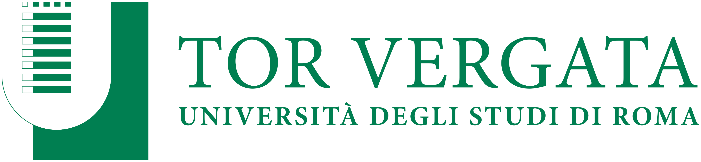 Percorso Formativo Laurea magistrale in SCIENZE DELLA NUTRIZIONE UMANAIl Consiglio di Corso di studio disciplina l’organizzazione didattica del corso di Laurea in Scienze della Nutrizione Umana in armonia con gli ordinamenti didattici nazionali e con il Regolamento Didattico di Ateneo, prevedendo altresì, l’attribuzione dei crediti e la loro distribuzione temporale. Il Corso di Laurea Magistrale in Scienze della Nutrizione Umana è strutturato in un percorso comune a tutti gli studenti, della durata di due anni articolati in due annualità. L'impegno complessivo degli studenti nelle varie attività formative è quantificato dai crediti assegnati come indicato in tabella.ATTIVITA’ CARATTERIZZANTIATTIVITA’ AFFINIALTRE ATTIVITA’Piano didattico8 crediti conseguiti tra le attività a scelta dello studente di particolare interesse pratico.Attività a scelta proposte dal Corso di Laurea (marzo-giugno):Informazioni più dettagliate sui corsi sono disponibili collegandosi ai siti:Didattica programmata 2021/22:  http://uniroma2public.gomp.it/Programmazioni/render.aspx?UID=664d6627-b2cc-45e2-8824-8557f64f4f5e Didattica erogata 2021/22: http://uniroma2public.gomp.it/manifesti/render.aspx?UID=4aa6130a-86b3-48aa-aba9-11a48e7b881e AMBITO DISCIPLINARESSDCFUCFU TOTALIDISCIPLINE BIOMEDICHEBIO/09Fisiologia della nutrizione 516 DISCIPLINE BIOMEDICHEBIO/10Biochimica della nutrizione 616 DISCIPLINE BIOMEDICHEBIO/12Biochimica clinica 516 DISCIPLINE DELLA NUTRIZIONE UMANABIO/14Farmacologia della nutrizione531 DISCIPLINE DELLA NUTRIZIONE UMANAMED/09Medicina interna 531 DISCIPLINE DELLA NUTRIZIONE UMANAMED/12Gastroenterologia 531 DISCIPLINE DELLA NUTRIZIONE UMANAMED/13Endocrinologia531 DISCIPLINE DELLA NUTRIZIONE UMANAMED/42Epidemiologia e sanità pubblica 531 DISCIPLINE DELLA NUTRIZIONE UMANAMED/49Scienze tecniche dietetiche applicate631 DISCIPLINE DELLA CARATTERIZZAZIONE DEGLI ALIMENTI E GESTIONE DEL SISTEMA AGROALIMENTAREAGR/15Tecnologie alimentari 520 DISCIPLINE DELLA CARATTERIZZAZIONE DEGLI ALIMENTI E GESTIONE DEL SISTEMA AGROALIMENTAREAGR/16Microbiologia agroalimentare 520 DISCIPLINE DELLA CARATTERIZZAZIONE DEGLI ALIMENTI E GESTIONE DEL SISTEMA AGROALIMENTARECHIM/10Chimica alimenti 520 DISCIPLINE DELLA CARATTERIZZAZIONE DEGLI ALIMENTI E GESTIONE DEL SISTEMA AGROALIMENTAREIUS/03Diritto agroalimentare 520 TOTALE ATTIVITA’ CARATTERIZZANTITOTALE ATTIVITA’ CARATTERIZZANTITOTALE ATTIVITA’ CARATTERIZZANTI67AMBITO DISCIPLINARESSDCFUCFU TOTALIATTIVITA’ FORMATIVE AFFINI O INTEGRATIVEBIO/04Fisiologia vegetale2 25ATTIVITA’ FORMATIVE AFFINI O INTEGRATIVEBIO/11Biologia molecolare225ATTIVITA’ FORMATIVE AFFINI O INTEGRATIVEBIO/13Biologia applicata alla nutrizione2 25ATTIVITA’ FORMATIVE AFFINI O INTEGRATIVEBIO/16Anatomia dell'apparato digerente 2 25ATTIVITA’ FORMATIVE AFFINI O INTEGRATIVEMED/01Statistica Medica4 25ATTIVITA’ FORMATIVE AFFINI O INTEGRATIVEMED/03Genetica medica2 25ATTIVITA’ FORMATIVE AFFINI O INTEGRATIVEMED/04Patologia generale3 25ATTIVITA’ FORMATIVE AFFINI O INTEGRATIVEMED/07Microbiologia applicata agli alimenti 2 25ATTIVITA’ FORMATIVE AFFINI O INTEGRATIVEMED/18Chirurgia dell’Apparato Digerente2 25ATTIVITA’ FORMATIVE AFFINI O INTEGRATIVEMED/26
Neurologia e Neuropsichiatria della nutrizione2 25ATTIVITA’ FORMATIVE AFFINI O INTEGRATIVESECS-P/01Politica Economica 2 25AMBITO DISCIPLINARECFUCFU TOTALIA SCELTA DELLO STUDENTE828ULTERIORI ATTIVITA’ FORMATIVE(art 10, comma 5, lettera d)228PROVA FINALE1828CFU TOTALI PER IL CONSEGUIMENTO DEL TITOLO1201° annoSSDNUMERO
CREDITICorso integrato di Biochimica della nutrizione, Biologia Molecolare, Fisiologia VegetaleBIO/10BIO/11BIO/0410Corso Integrato di Patologia generale, Biochimica clinica, Farmacologia della nutrizioneBIO/12MED/04BIO/1413Statistica medicaMED/014Corso Integrato di Biologia applicata alla nutrizione, Fisiologia della nutrizione, Anatomia dell'apparato digerenteBIO/13BIO/09BIO/169Corso Integrato di Chimica degli alimenti, Tecnologie alimentariCHIM/10AGR/1510Corso Integrato di Microbiologia applicata agli alimenti, Microbiologia agroalimentare AGR/16MED/077Corso Integrato di Diritto agroalimentare, Politica Economica IUS/03SECS-P/017Ulteriori attività formative2TOTALE CREDITI622° annoSSDNUMERO
CREDITICorso Integrato di Neurologia e Neuropsichiatria della Nutrizione, Endocrinologia, Epidemiologia e Sanita' PubblicaMED/26MED/13MED/4212Scienze Tecniche Dietetiche ApplicateMED/496Corso Integrato di Gastroenterologia, Chirurgia dell’Apparato DigerenteMED/12MED/187Corso Integrato di Medicina Interna, Genetica MedicaMED/09MED/037Attività formative a scelta dello studente8PROVA FINALE18TOTALE CREDITI58CFU TOTALI 1° e 2° ANNO120ATTIVITA’ A SCELTA PROPOSTE DAL CORSO DI LAUREA AA 2021-22MODULICFUComunicare la nutrizione oggiM-PSI/012Counseling nutrizionale M-PSI/012Healthy food design AGR/152 Indications to reoperative surgery in post-operative weight regainMED/182 Meccanismi molecolari di senescenza cellulare e invecchiamentoBIO/112Methods in Biochemistry, Molecular Biology and Clinical BiochemistryBIO/12BIO/104Nuovi Alimenti e Sicurezza AlimentareBIO/10MED/074Nutraceutici e prevenzioneBIO/102Nutrizione ArtifIciale e ImmunonutrizioneMED/122Principi di metabolomicaBIO/112Problematiche nutrizionali in età evolutiva e nei disturbi dell'alimentazioneMED/492Ristorazione collettiva, Sorveglianza NutrizionaleMED/074Skinfold Measurement BIO/092 Sport e alimentazioneBIO/092